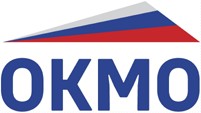 ПРОГРАММАОбщего СобранияОбщероссийского Конгресса муниципальных образований9 ноября, 11:00–11:30			      г. Москва, ЦИК ВПП «Единая Россия(время московское)11:00–11:02ОТКРЫТИЕ ОБЩЕГО СОБРАНИЯПрезидент Общероссийского Конгресса муниципальных образований Кидяев Виктор Борисович11:02–11:05Избрание секретаря, счётной Комиссии заседания, утверждении повестки Общего Собрания членов Конгресса Голосование по проекту решения № 111:05–11:10Доклад президента Конгресса В.Б. Кидяева «О результатах деятельности Конгресса в 2020 году и утверждение основных направлений деятельности Конгресса на 2021 год» Голосование по проекту решения № 2 11:10–11:15Выборы председателя Комитета Конгресса по вопросам развития гражданского общества на местном уровне и общественным связямГолосование по проекту решения № 311:15–11:20Внесение изменений в состав членов президиума Конгресса и состав Почетных членов президиума КонгрессаГолосование по проекту решения № 411:20–11:25Утверждение размера, порядка, способов и сроков уплаты ежегодных членских и целевых взносов КонгрессаГолосование по проекту решения № 511:25–11:30Награждение. Обмен мнениями. Дискуссия участниковЗакрытие Общего Собрания